DÍA DE LOS ABUELOS - 26 de Agosto“Son tan cariñosos y hacen de nuestros días pura alegría”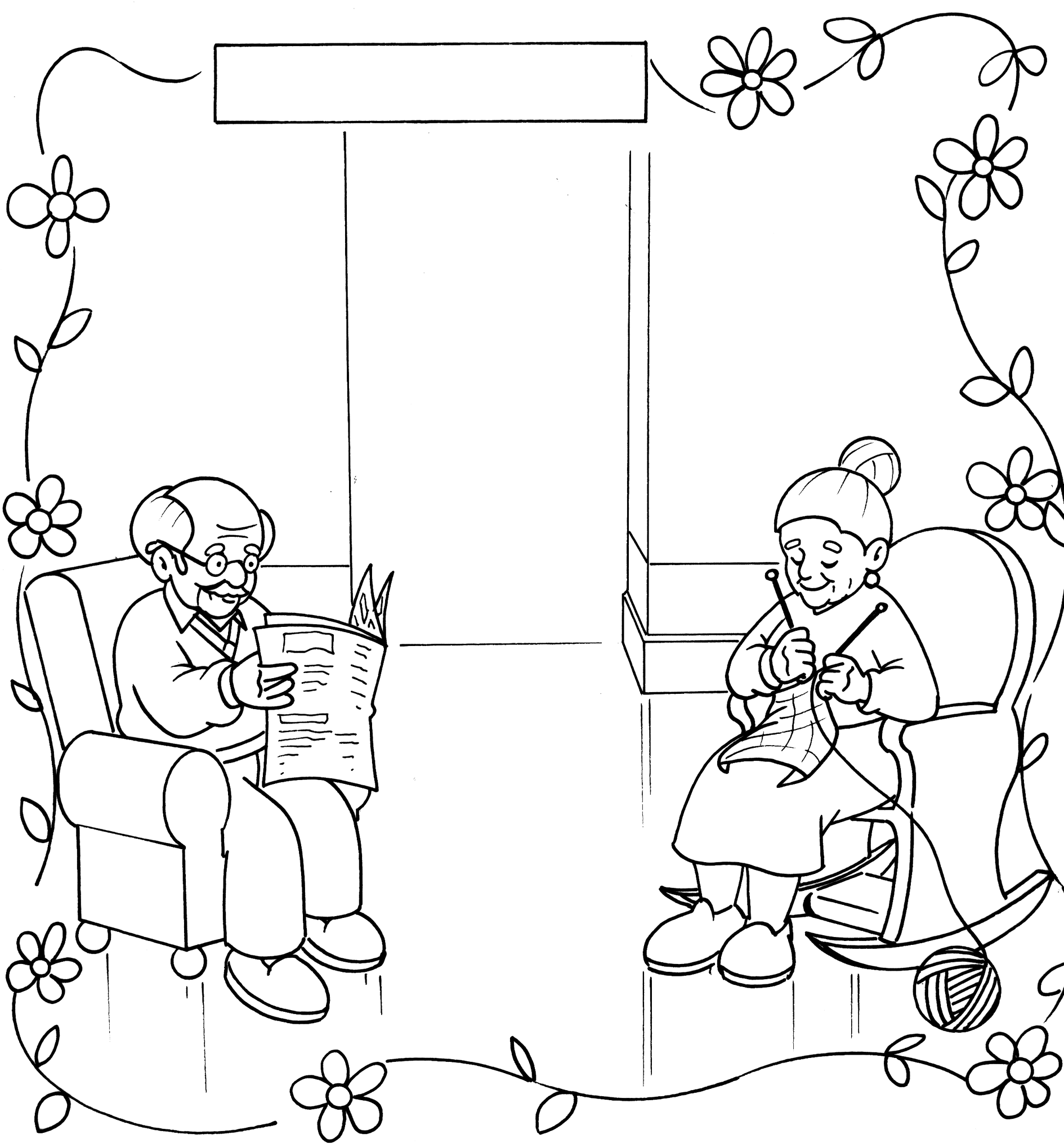 